Приложение 5Работа в группе: определение условных обозначений составляющих погоды, проверка по эталону.( в тетради)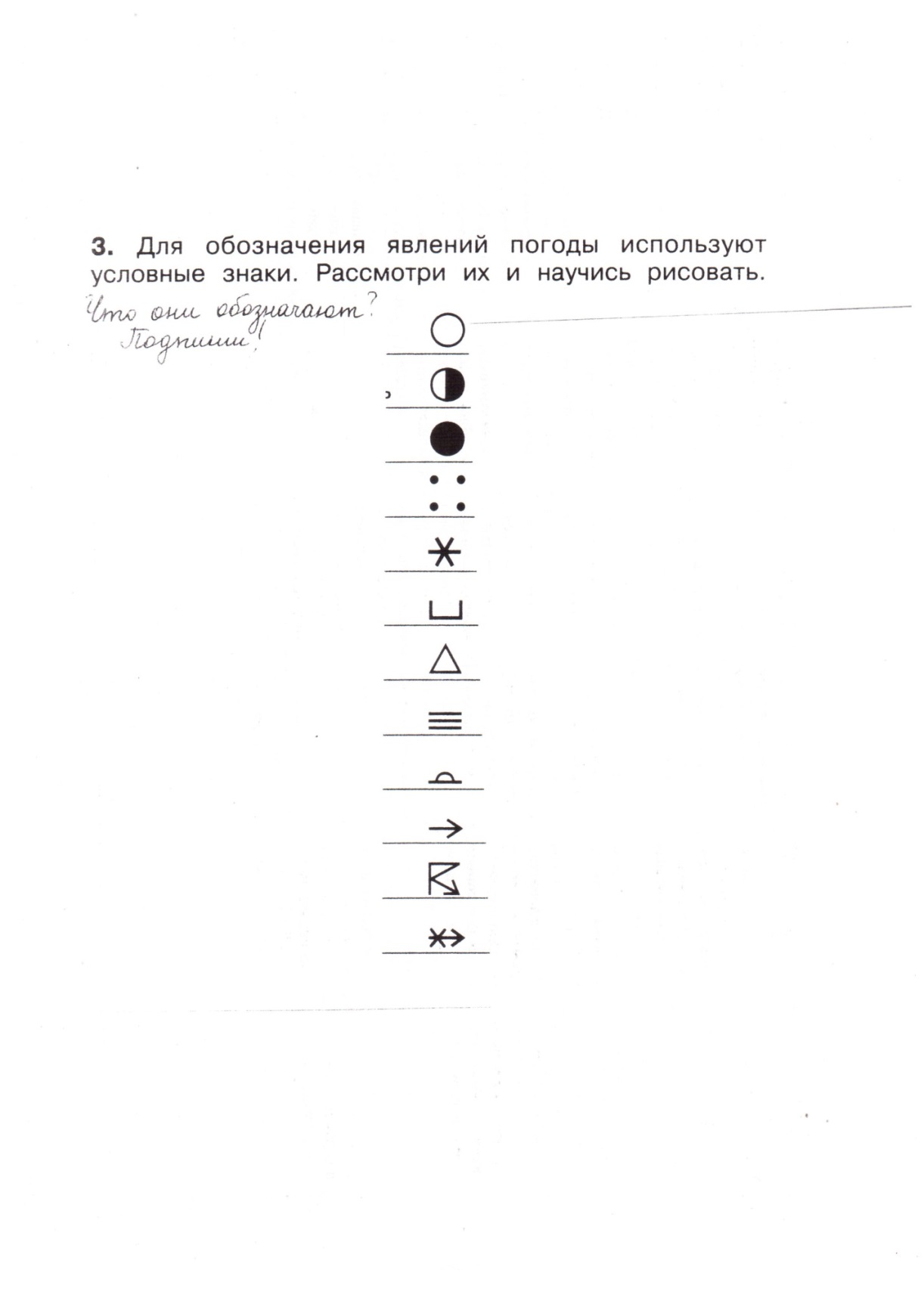 